	Spett.leAutorità di Sistema PortualeOfferta Tempo		                                               del Mare di SardegnaMolo Dogana09123 CagliariOggetto:  Affidamento della progettazione esecutiva e dell’esecuzione dei lavori di realizzazione del distretto della cantieristica da realizzarsi nell’avamporto est del porto canale – 2° lotto funzionale: opere a mare -  Importo dell’appalto: €  27.485.779,00,  di cui  € 300.100,61 per oneri per la progettazione, € 26.816.825,57 per lavori ed € 368.852,82 per oneri sulla sicurezza non soggetti a ribasso – CUP: D21J14000000007  CIG: 8333325D53Il sottoscritto……………………………………………….……....……………………………nato il..…………………… a  ………...…………………….C.F.:……..………………………residente a  .…………………………………….……………...………………….……………..in qualità di    .…………………………………….……………...………………….…………..del/della...…………………………………………………….………….……..……….……….con sede in  ……………………………………………………………………………………..C.F.: ………………………………………………..partita IVA……………….………………OFFREuna riduzione percentuale, sul tempo previsto per l’esecuzione dei lavori stimati nel progetto definitivo in  730 giorni,  del ________,_________% (in cifre), dicasi________________________________ virgola_______ per cento, corrispondente a giorni_________________. 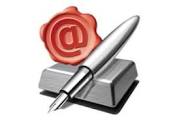 Data,__________________N.B:  Nel caso di concorrenti riuniti l’offerta dovrà essere sottoscritta da tutti i concorrenti